Apology Letter to My Love After a Fight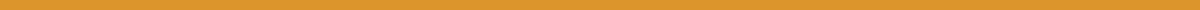 Dear [Love’s Name],I’ve been trying to find the right words to express how I feel after our recent argument, and the truth is, I am deeply sorry. The silence between us since then has been deafening, and the thought of hurting you or causing you pain is something I deeply regret.Our fight left me feeling [describe your feelings, e.g., "heartbroken," "lost," or "confused"], not just because of the argument itself, but more so because I know I played a part in creating that distance between us. I recognize that in the heat of the moment, I said things I didn’t mean and acted in ways that didn’t reflect my true feelings for you. For that, I am truly sorry.You mean more to me than words can express, and the last thing I ever want is to make you feel [mention any specific emotions your partner expressed, e.g., "unheard," "unloved," or "disrespected"]. I understand now how my actions and words might have made you feel that way, and I take full responsibility for that.I’ve spent a lot of time reflecting on our argument and what led to it. I realize that [mention any realizations you’ve had about your behavior, the situation, or what you both could do differently]. Moving forward, I am committed to [mention any specific actions or changes you’re willing to make, e.g., "communicating more openly," "listening more before reacting," or "working on my patience"]. I want to learn from this and grow stronger both as an individual and as a partner to you.I miss us. I miss our conversations, our laughter, and the way we support each other through thick and thin. I believe we are capable of working through this, of understanding each other better, and coming out stronger on the other side. I am willing to do whatever it takes to mend the rift between us, to rebuild the trust, and to rekindle the love that I know we both cherish.Please know that my love for you is unwavering, and my commitment to us and our relationship remains strong. I hope we can put this behind us, learn from it, and continue to build our future together. I am here, ready to talk, listen, and move forward whenever you are.Thank you for taking the time to read this letter. I am sincerely sorry for the hurt I’ve caused and am hopeful for the chance to make things right.With all my love and deepest apologies,[Your Name]